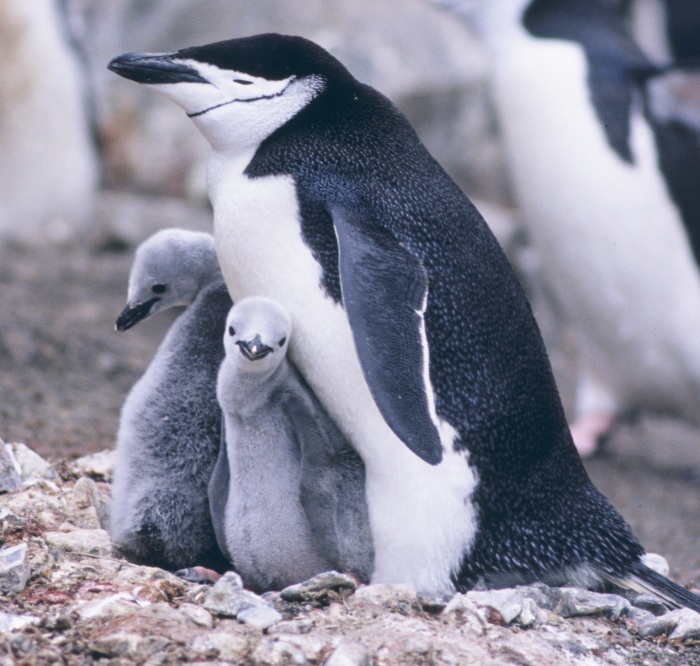 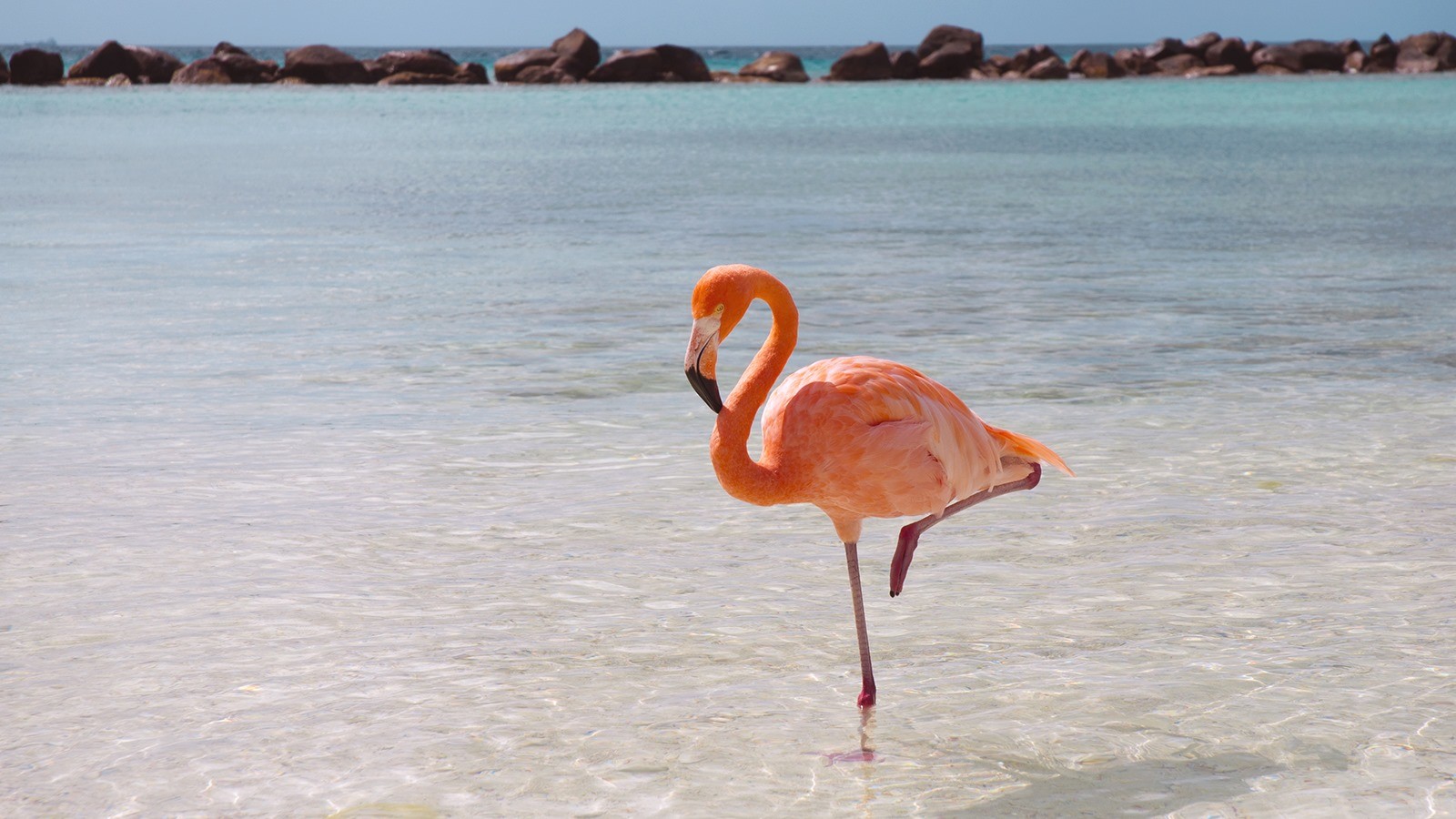 manchotflamant rose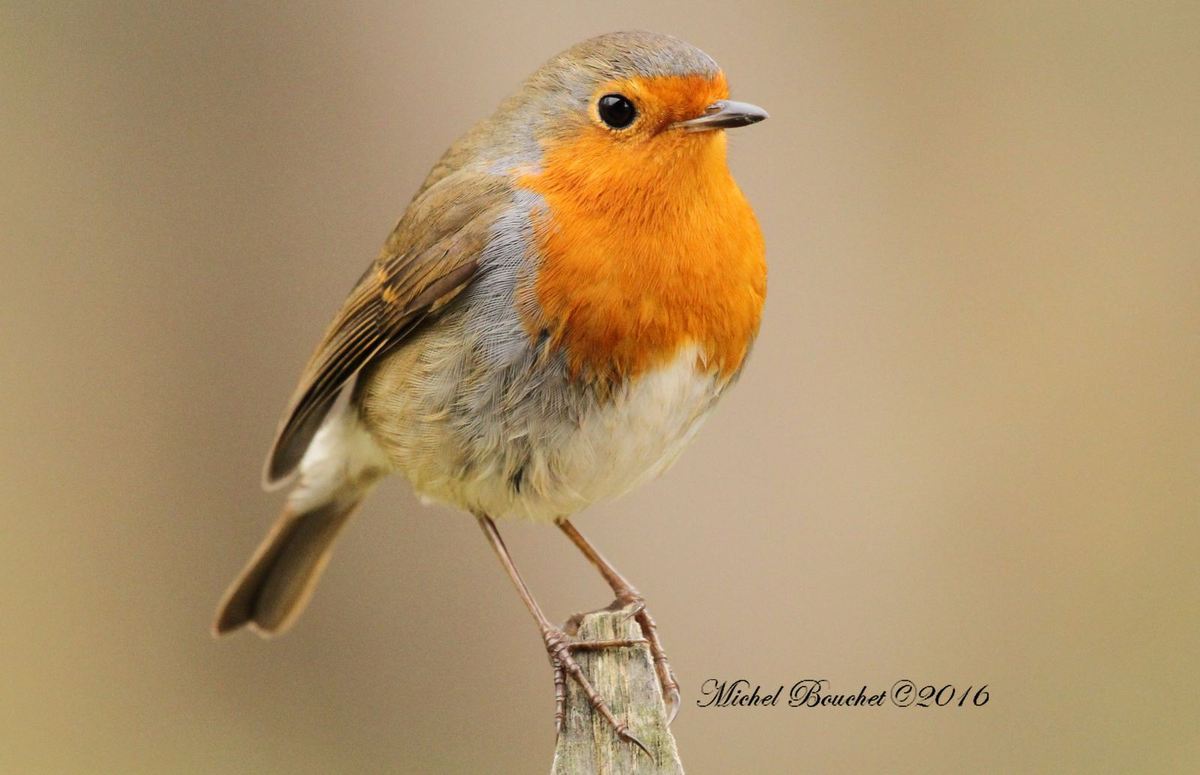 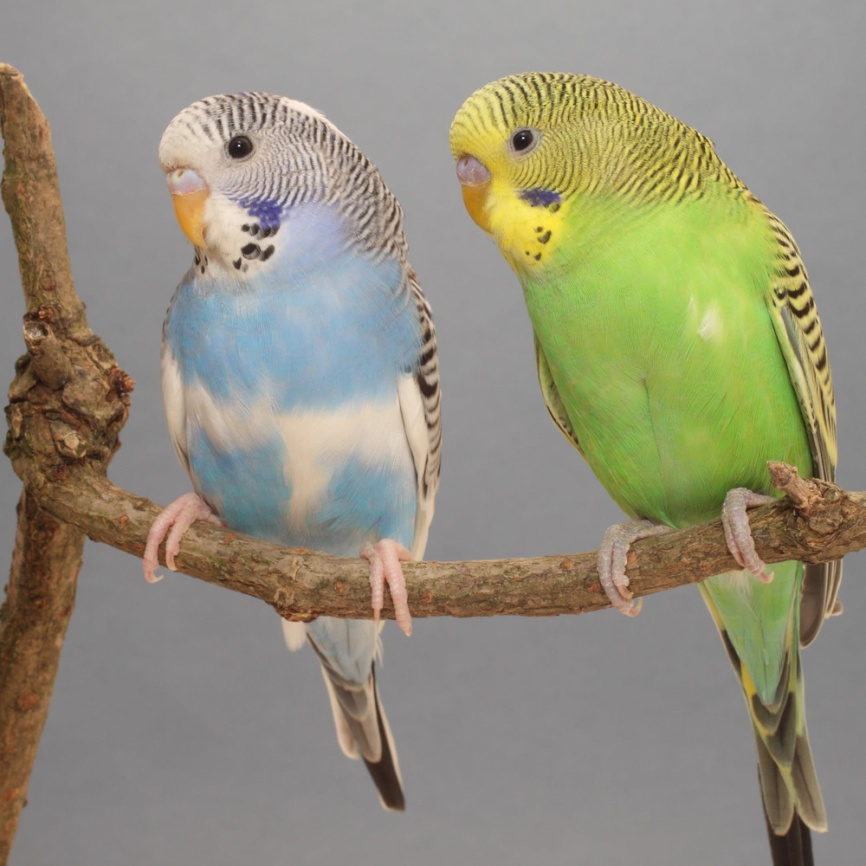 rouge-gorgeperruche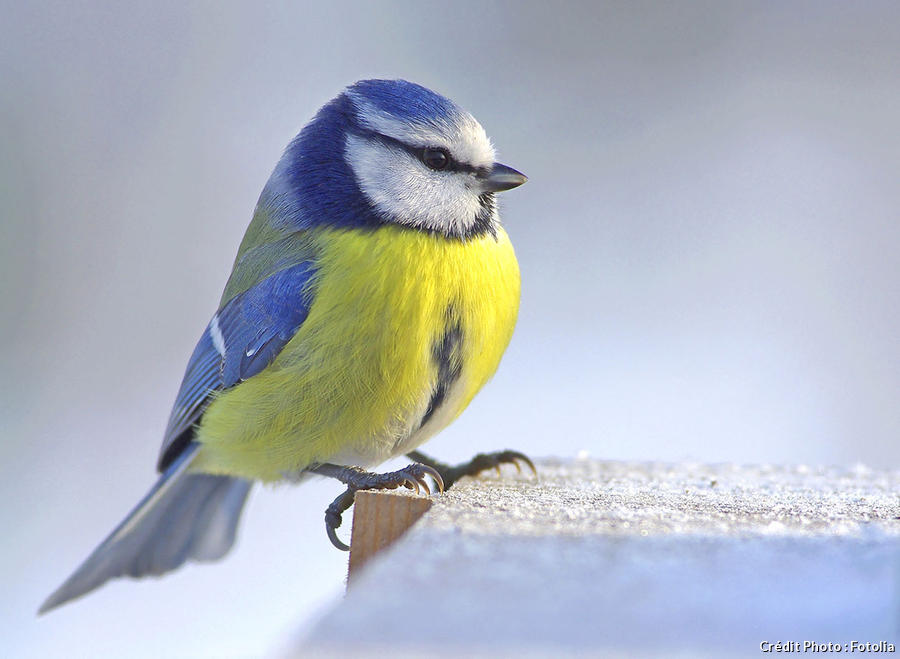 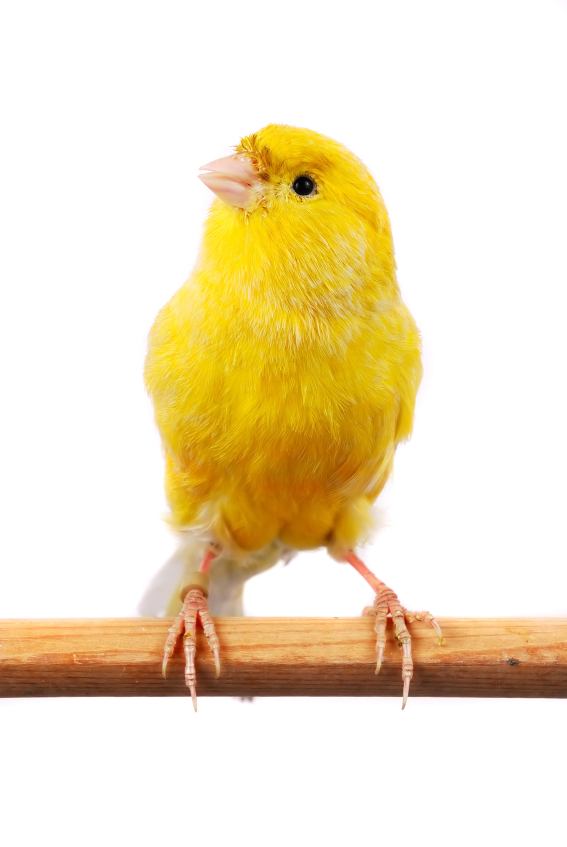 mésangecanari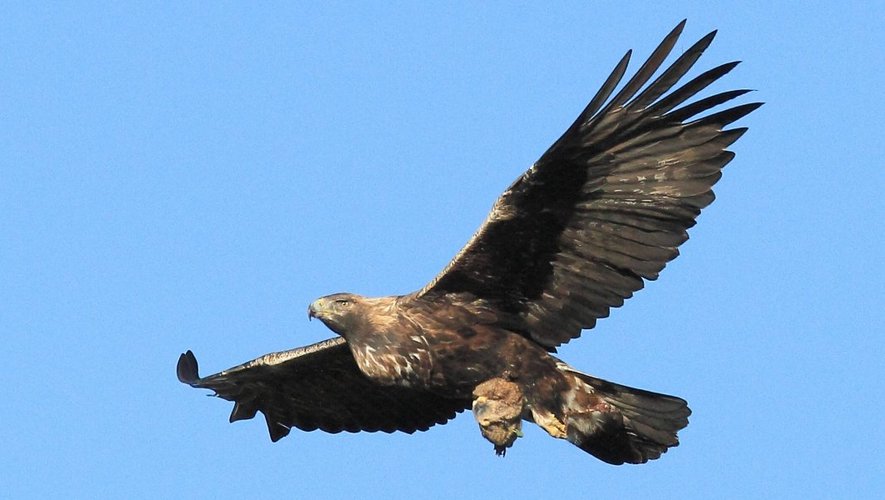 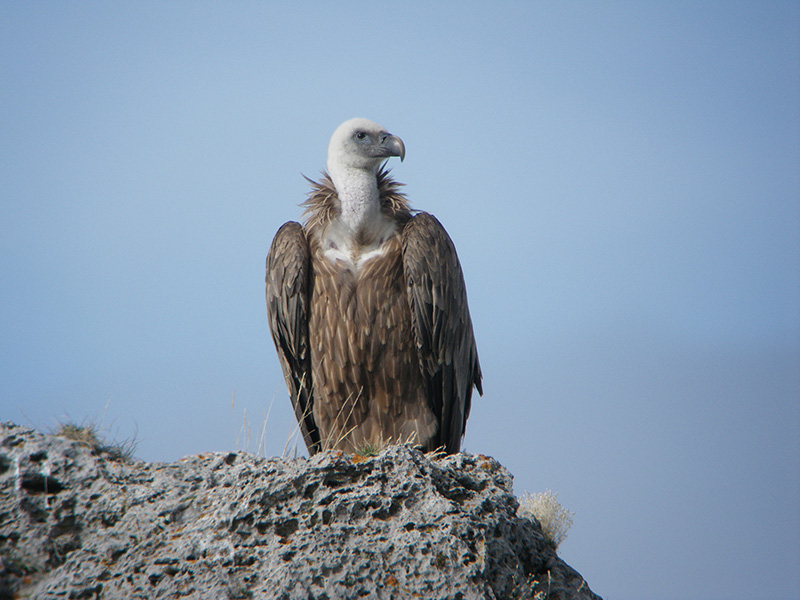 aiglevautour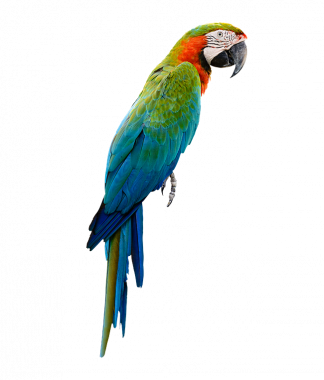 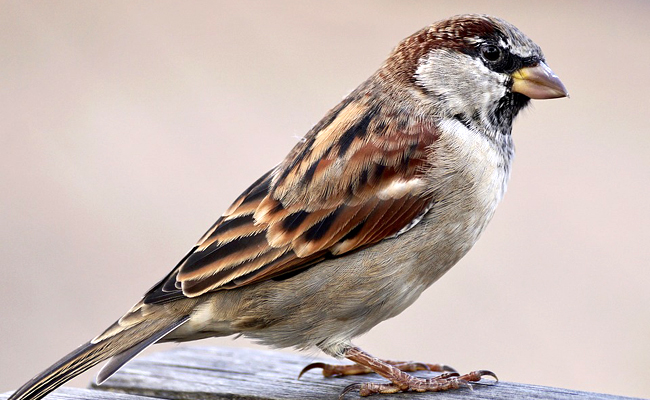 perroquetmoineau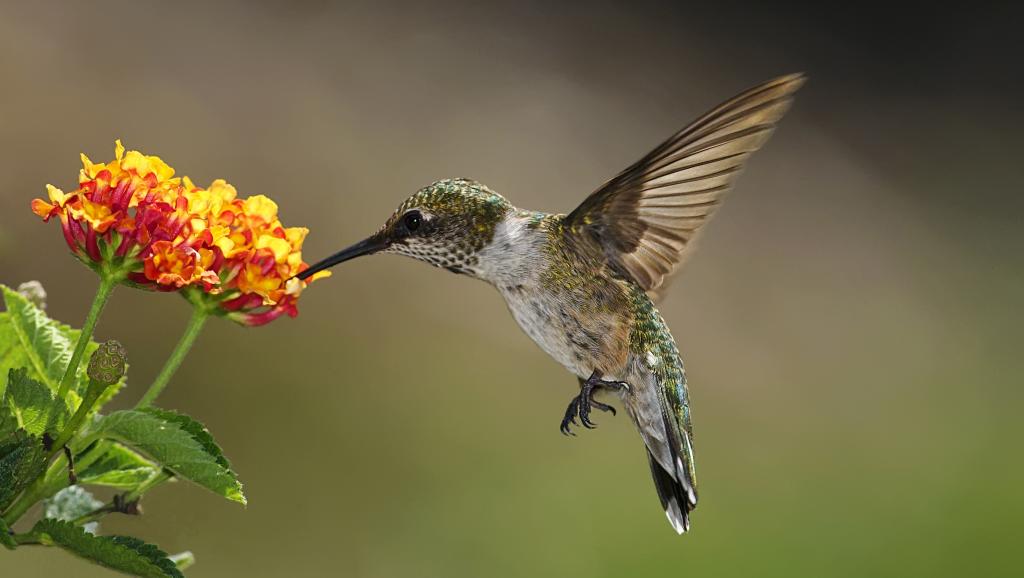 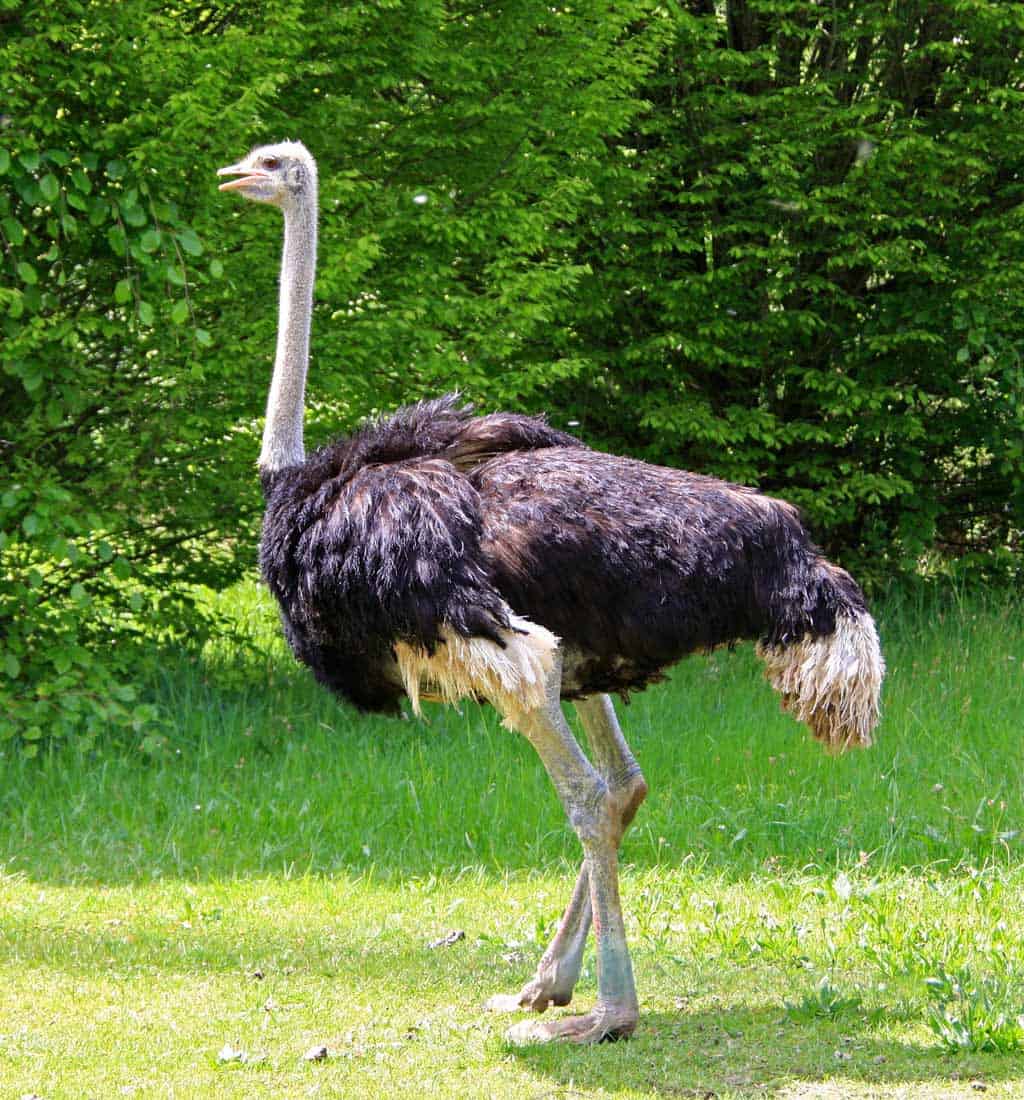 colibriautruche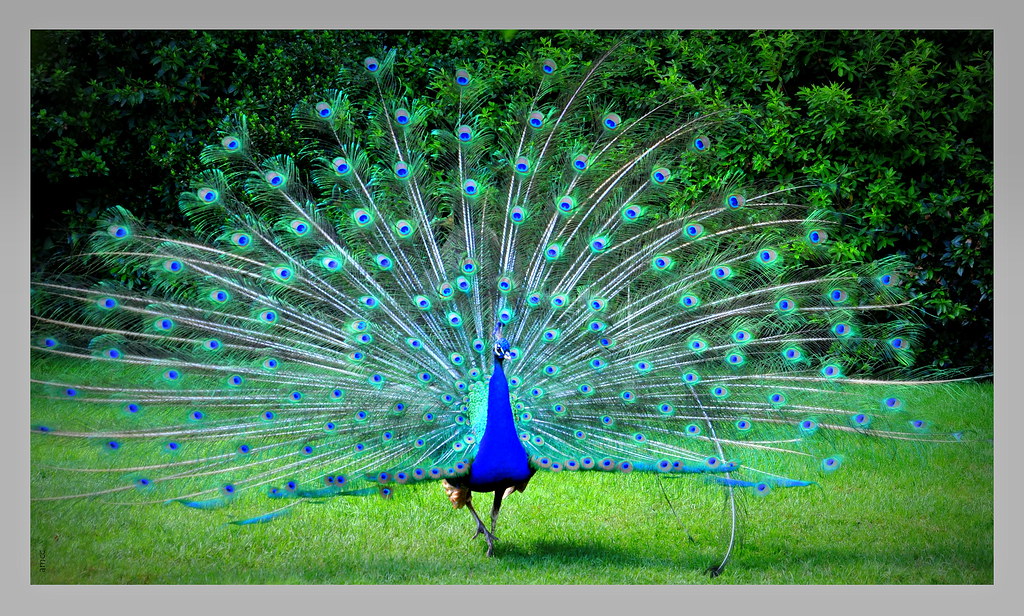 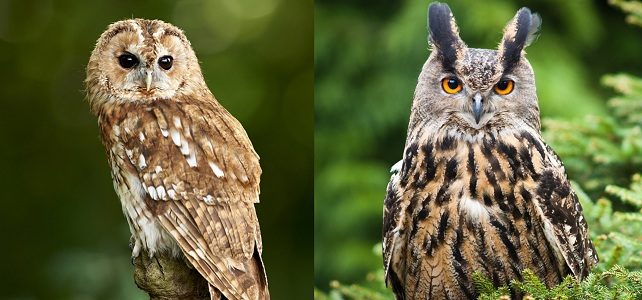 paonchouette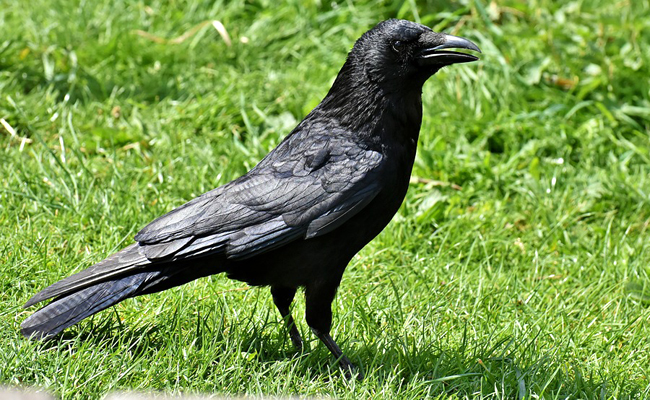 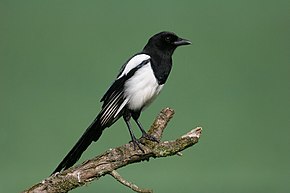 corbeaupieles oiseaux